GEOLOGICAL SURVEY OF PAKISTAN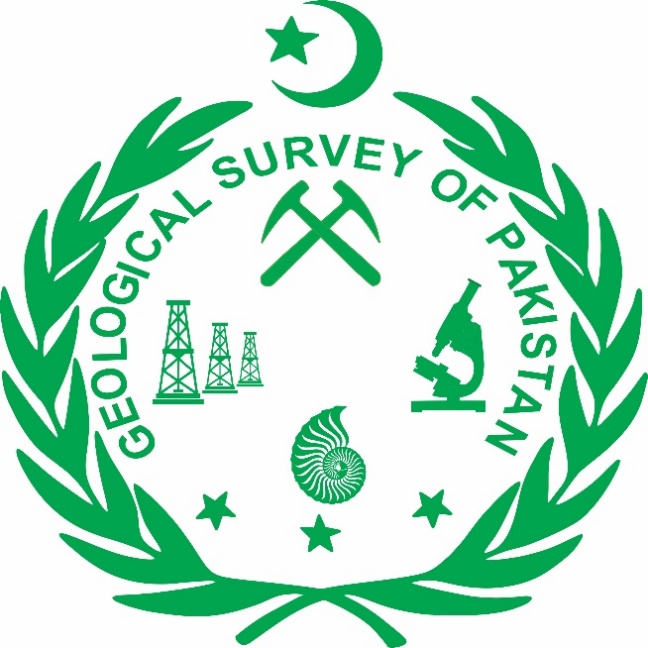 BID SOLICITATION DOCUMENT FOR AWARD OF CONTRACT OF GEOLOGICAL MAPPING OF 20 TOPOSHEETS, BALOCHISTANPRE-QUALIFICATION NOTICEGeological Survey of Pakistan an attached Department of Ministry of Energy (Petroleum Division), Islamabad requires the services of a Geological consultant for digitization of 20 geological maps of different areas of Balochistan with preparation of balanced cross sections and measurement of 20 stratigraphic sections under PSDP project “Geological Mapping of 50 Toposheets of Unmapped Areas of Balochistan” GSP, Quetta.2. 	The pre-qualification documents containing all the technical details, terms and conditions are available at the office of the Project Director 50 Toposheet, Block No. 09 Geological Survey of Pakistan Sariab Road, Quetta, having price of Rs.1000/- (non-refundable) in terms of pay order/Bank draft in favor of Director General Geological Survey of Pakistan, Quetta.3. 	The proposals prepared in accordance with the instructions in the pre-qualification document must reach at the office of the Project Director on or before 16-11-2023 at 11:00 Hrs, which will be opened on the same day at 11:30 Hrs. The prequalification notice is also available on  GSP website  www.gsp.gov.pk respectively.The Competent Authority reserves the right to cancel the whole pre-qualification process at any time without assigning any reason.PROJECT DIRECTORGeological Mapping of 50 ToposheetsGSP, Quetta
Tel: 081-9211650